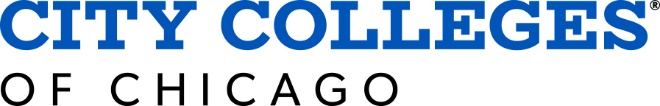 AUGUST 9, 2022ADDENDUM 1 for BID #NG2204SCAVENGER SERVICES (DISTRICT WIDE) FOR CITY COLLEGES OF CHICAGOONE (1) ORIGINAL SIGNATURE HARD COPY OF THE RESPONSE TO BE SUBMITTEDAll responses shall be addressed and sent/delivered to: City Colleges of ChicagoDawson Technical Institute - Procurement Services3901 S. State Street, Room 102Chicago, IL 60609Attn: Nick Gibb – Associate Director of ProcurementProposals must be received no later than 12:00 p.m. CDT, Monday, August 15, 2022 Part I - Questions, Answers and Clarification of InformationCan you clarify how the annual volumes were calculated (was pre-Covid data considered)?Our buildings were fully re-open for the Fall 2021 term. Expected usage volumes are in line with data provided in the bid. Can we receive the estimated number of hauls per month on the compacted waste and recycling?Please refer to table in section 4.05. “As needed” should read - Pricing for “As needed” evaluation will be based on an estimated twelve (12) pickups per year, but are not guaranteed to be a total of twelve (12) or once per month. If the compactor equipment is currently owned by City Colleges, are we to assume that this equipment will stay on site and the winning bidder will not be responsible for providing new equipment? Yes. Currently owned equipment will remain on site. If repair services or procurement of new compactors are needed, pricing will be requested as an optional item as listed on section 3.02.05 of the bid. 3.1 Can you please confirm which City College’s sites listed on this RFP own the compactor equipment currently on site? All locations own the compactor that is on site.DA – Owns compactor 			MX – Owns compactor						WSLC - Does not use a compactorAVI – Owns compactor 			OH – Owns compactor						SCLC - does not use a compactorTR – Owns compactor 			KK – Owns compactor						DTI – Does not use a compactorHW – Does not use a compactor		WR – Owns compactorHPVC – Does not use a compactorIf a transition was to take place which locations would need the new hauler to provide the compactor equipment?All locations that need a compactor already have one. Can you please clarify what is meant by “closed” 10yd non compacted recycling container listed under Daley College?   Should this be “open”?Correct, it should read “open”The proposal page provided calculates an annual expense based upon the expected average hauls for the trash and recycling compactors serviced “On Call”.  If City Colleges requires additional hauls than those estimated, will City Colleges pay for the additional services provided?Yes. Additional services (including pricing) will be reviewed and approved on a case by case basis, as needed. Service-related changes to the following sites:Wright College has twenty (20) - 95-gallon totes on-site not 10 as stated on the proposalDawson Technical Institute has fourteen (14) - 95-gallon totes on-site not 8 as stated on the proposalPart II - Site visit informationCity Colleges of Chicago will be open for site visits to the following locations to review the compactors, bins, equipment locations, etc.:	Dawson Technical Institute 			Daley College 3901 S State St 				7500 S Pulaski Rd Chicago, IL 60609 				Chicago, IL 60652 (773) 487-6941					(773) 838-7526/7738 Ladelle Curtis 					John Martin Harold Washington College 			Humboldt Park Vocational Ed Ctr 30 E Lake St 					1645 N California Ave Chicago, IL 60601 				Chicago, IL 60647 (312) 553-5641 					(773)489-8946 Jeremy Gonzalez 				Luis Guerrero Malcolm X College 				Olive-Harvey College 1900 W Van Buren St 				10001 S Woodlawn Chicago, IL 60657 				Chicago, IL 60628				(312) 850-7230 					(312) 850-7232 John Morley 					Tim O’ConnorSouth Chicago Learning Ctr 			Truman College 3055 E 92nd St 					1145 W Wilson Ave Chicago, IL 60617 				Chicago, IL 60640 (773) 291-6781 					(773) 907-4856 Tim O’Connor 					Alex Erazo Arturo Velasquez Institute 			Wright College 2800 S Western 				4300 N Narragansett Ave Chicago, IL 60608 				Chicago, IL 60634 (773) 843-4526 					(773) 481-8730/8035 Bob Jones 					Mike Dompke West Side Learning Ctr 				Kennedy-King College 4624 W Madison St 				747 W 63rd St Chicago, IL 60644 				Chicago, IL 60621 (312) 850-7433 					(773) 602-5251 Frank Smith 					Chris MaganaThe sites will be open as listed below. Please call the building contact (listed above) to let them know you will be on site at the date/time listed. Wednesday, August 10th between 8 and 9 amThursday, August 11th between 1 and 2 pmPart III – Modifications to Pricing ProposalITEM:  03 BID - Scavenger Services – APPENDIX V – Bid Pricing Template.xlsx - INVALID DUE TO UPDATESREPLACED WITH: 04 BID - Scavenger Services – APPENDIX V – Bid Pricing Template REVISED.xlsx NOTE: Failure to submit the corrected 04 BID - Scavenger Services – APPENDIX V – Bid Pricing Template REVISED document will disqualify your bid submission END OF ANNOUNCEMENTPlease acknowledge receipt of this announcement to ngibb1@ccc.edu with a copy to procurementservices@ccc.edu